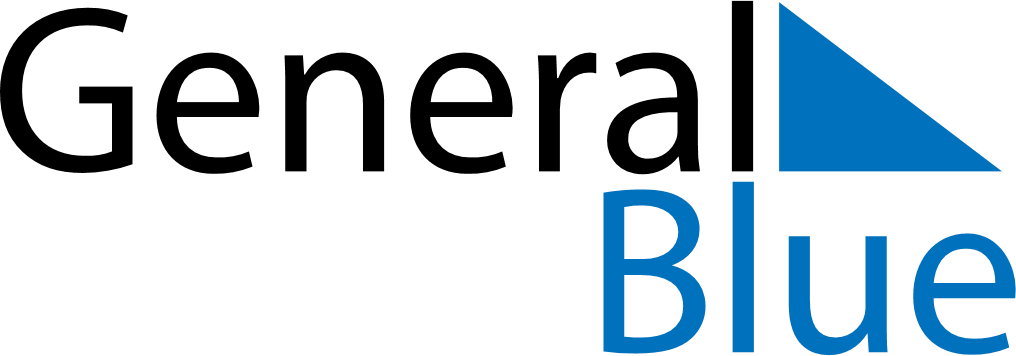 September 2024September 2024September 2024September 2024September 2024September 2024Tarpa, Szabolcs-Szatmar-Bereg, HungaryTarpa, Szabolcs-Szatmar-Bereg, HungaryTarpa, Szabolcs-Szatmar-Bereg, HungaryTarpa, Szabolcs-Szatmar-Bereg, HungaryTarpa, Szabolcs-Szatmar-Bereg, HungaryTarpa, Szabolcs-Szatmar-Bereg, HungarySunday Monday Tuesday Wednesday Thursday Friday Saturday 1 2 3 4 5 6 7 Sunrise: 5:47 AM Sunset: 7:11 PM Daylight: 13 hours and 23 minutes. Sunrise: 5:49 AM Sunset: 7:09 PM Daylight: 13 hours and 20 minutes. Sunrise: 5:50 AM Sunset: 7:07 PM Daylight: 13 hours and 17 minutes. Sunrise: 5:52 AM Sunset: 7:05 PM Daylight: 13 hours and 13 minutes. Sunrise: 5:53 AM Sunset: 7:03 PM Daylight: 13 hours and 10 minutes. Sunrise: 5:54 AM Sunset: 7:01 PM Daylight: 13 hours and 6 minutes. Sunrise: 5:56 AM Sunset: 6:59 PM Daylight: 13 hours and 3 minutes. 8 9 10 11 12 13 14 Sunrise: 5:57 AM Sunset: 6:57 PM Daylight: 13 hours and 0 minutes. Sunrise: 5:58 AM Sunset: 6:55 PM Daylight: 12 hours and 56 minutes. Sunrise: 6:00 AM Sunset: 6:53 PM Daylight: 12 hours and 53 minutes. Sunrise: 6:01 AM Sunset: 6:51 PM Daylight: 12 hours and 49 minutes. Sunrise: 6:02 AM Sunset: 6:49 PM Daylight: 12 hours and 46 minutes. Sunrise: 6:04 AM Sunset: 6:47 PM Daylight: 12 hours and 42 minutes. Sunrise: 6:05 AM Sunset: 6:45 PM Daylight: 12 hours and 39 minutes. 15 16 17 18 19 20 21 Sunrise: 6:07 AM Sunset: 6:43 PM Daylight: 12 hours and 36 minutes. Sunrise: 6:08 AM Sunset: 6:41 PM Daylight: 12 hours and 32 minutes. Sunrise: 6:09 AM Sunset: 6:38 PM Daylight: 12 hours and 29 minutes. Sunrise: 6:11 AM Sunset: 6:36 PM Daylight: 12 hours and 25 minutes. Sunrise: 6:12 AM Sunset: 6:34 PM Daylight: 12 hours and 22 minutes. Sunrise: 6:13 AM Sunset: 6:32 PM Daylight: 12 hours and 18 minutes. Sunrise: 6:15 AM Sunset: 6:30 PM Daylight: 12 hours and 15 minutes. 22 23 24 25 26 27 28 Sunrise: 6:16 AM Sunset: 6:28 PM Daylight: 12 hours and 11 minutes. Sunrise: 6:18 AM Sunset: 6:26 PM Daylight: 12 hours and 8 minutes. Sunrise: 6:19 AM Sunset: 6:24 PM Daylight: 12 hours and 4 minutes. Sunrise: 6:20 AM Sunset: 6:22 PM Daylight: 12 hours and 1 minute. Sunrise: 6:22 AM Sunset: 6:20 PM Daylight: 11 hours and 57 minutes. Sunrise: 6:23 AM Sunset: 6:18 PM Daylight: 11 hours and 54 minutes. Sunrise: 6:25 AM Sunset: 6:16 PM Daylight: 11 hours and 50 minutes. 29 30 Sunrise: 6:26 AM Sunset: 6:13 PM Daylight: 11 hours and 47 minutes. Sunrise: 6:27 AM Sunset: 6:11 PM Daylight: 11 hours and 44 minutes. 